AMARJEET E-mail: jamarjeet.356554@2freemail.com .A result oriented professional with over 15 years of experience, including a decade in UAE, in Hospitality IndustryEffectively handled a myriad of day-to-day functions for the entire Food and Beverage to include restaurant, night club, lounge, kitchen, room service and banquetsResult driven with extensive Corporate Training experience and solid expertise in the areas of restaurant management, hospitality, scheduling and conflict managementDeft in brand promotion,  competition research, business development, and identifying target customers to an active supervision of every part of the restaurant operations including service level, menu quality, staffing and financial aspectsRecognized as the only team member to bag Gold Level under S.T.A.R.S (Special Thanks & Recognition System) & Silver Star under STARS for 2 consecutive yearsWon Whats On Awards for Qureshis Kebab & Kurry in 2009 as a finalist in Indian/Pakistani Restaurant category all over DubaiPlayed key role in improving customer experience through the following tactics: mentoring, directing, supervising overall functions and staff of F&B operation, handling top-notch professional support services and providing personal interactionFostered a teamwork / open-door environment conducive to positive dialogue across the organization   Proficient in setting and monitoring key performance indicators (KPI) used to measure performance of identified projects and then measure performance with these KPIsA core team member of the Hospitality Foundation Module, involved in highlighting grooming, telephone etiquette, guest relations & guest contacts, handling guest complaints and situation. A key member of the Community Development Action Group of Taj Residency, NasikFormulated & instituted strategic business plans reflecting short-and long-ranged visions through implementation of necessary changes to operations including holding staff members accountable for their performance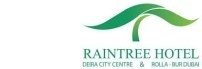 Cluster Food and Beverage Manager    	    	Jul 2016 to PresentRaintree Hotels, Dubai, UAESpearheading a team of 50 staff members, hired to manage F & B Operations of Two properties - One in Deira & One in Bur Dubai. Involved in operations, Admin, marketing, planning and, staffing areas Organized sales promotion activities to build-up strong customer relationship with the existing clients & introduce them to prospective customer to tap greater market / business volumesMaintained positive client and guest relations. Responded to client requests and ensured alignment to company standards. Investigated and followed through on client and guest complaintsLiaise with the Executive Chef on menu engineering and portion control, ensuring the highest food standard is achieved whilst selling at the correct pricesEnsure high quality services, resulting in guest delight & optimum resource utilization for maximum service qualityDrive corporate or Hotel specific programs that affect guest satisfaction and profitability in the outlets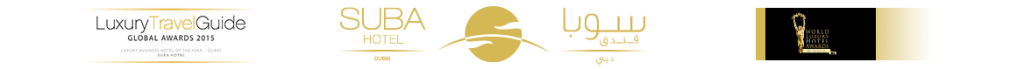 Food and Beverage Manager    	   	  	Dec 2015 to Jun 2016Suba Hotel, Dubai, UAEChallenged to prepare short and long term planning and the management of the food & beverage operations in the front and back of house to achieve customer satisfaction and quality service while meeting / exceeding financial goals. Responsible for managing and achieving profit and quality for all food & beverage operations in the hotelDeveloped and implemented Food and Beverage promotions, strategies and special events in conjunction with the Executive Chef and the Director of Sales and MarketingLed and mentored the performance of the team to ensure efficiency in process operations & meeting of individual & group targetsCoordinated the upkeep and cleanliness of all outlets by liaising with Housekeeping and MaintenanceProvided maximum customer satisfaction by closely interacting with in-house and potential guests to understand their requirements and customizing the product and services accordingly.Actively involved in cost management in terms of F&B stock, manpower cost, and operational cost. Keep abreast with new F&B products and concepts to maintain niche and competitivenessMaintained, developed and improved image of all the F&B outlets in terms of customer service, quality of food & beverage and dining ambience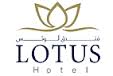  Food and Beverage Manager    	     	Jan 2012 to Dec 2015 Lotus Hotel, Dubai, UAERecruited to develop and implement procedures, control systems for maintaining quality & hygiene quality standards for streamlining processes and generating cost savings in operationsDirected and managed all F&B operations at the unit, ensuring quality standards are maintained in terms of product, service, safety and sanitation. Implemented and maintained a service and management philosophy that served as a guide to respective associatesResponsible for all scheduling, training and development of associates. Maintained all policy standards, culture of accountability and responsibility, and holds individuals accountable for suchMonitored banquet reservations and coordinating with guests for resolving their concerns. Managed the operations schedules with constant tie-ups with major corporatePreviously held positionsAssistant Food and Beverages Manager, The Country Club Hotel, Dubai, UAE		                   May 2008 –Dec 2011Assistant Banquet Manager, Chelsea Hotel, Dubai, UAE					                   Aug 2006 –Apr 2008Assistant Restaurant Manager, Taj Residency, Nashik, India				                   Apr 2005 – Jul 2006Catering Assistant, Taj residency, Nashik, India				                   		 Nov 2000 –Mar 2005Steward, Patang Restaurant, Radisson Group of Hotels, Ahmedabad, India	                   		 Jan 2000 – Jul 2000Attended classes for Tata Code of Conduct from Taj Residency NashikSuccessfully accomplished 6 months Industrial Exposure training at Holiday Inn, SuratBachelors, Hotel Management											1999T. John Institute of Hotel Management & Catering Technology, Bangalore, IndiaFOOD & BEVERAGE MANAGER  FOOD & BEVERAGE MANAGER  FOOD & BEVERAGE MANAGER  FOOD & BEVERAGE MANAGER  A Top notched, energetic, and driven Food & Beverage manager with a real passion for delivering a first rate service to guests and maintaining excellent relationships with them to encourage repeat business. Having a proven track record of running successful operations that nurture and grow the business, minimize costs whilst at the same time maximizing profits. Possessing the experience and initiative to further bolster the food & beverage reputation and commercial success. Helmed medium to large sized teams with varied cultural, lingual and professional backgrounds. Overseeing Inter Outlet Food Quality Audits & assessments. Calm nature with a focus on providing excellent customer services to retain business and satisfy regular customers. Proficient in Hindi, English, Gujarati, and Punjabi gives an edge to handle different communities of people. Possess valid UAE driving license.A Top notched, energetic, and driven Food & Beverage manager with a real passion for delivering a first rate service to guests and maintaining excellent relationships with them to encourage repeat business. Having a proven track record of running successful operations that nurture and grow the business, minimize costs whilst at the same time maximizing profits. Possessing the experience and initiative to further bolster the food & beverage reputation and commercial success. Helmed medium to large sized teams with varied cultural, lingual and professional backgrounds. Overseeing Inter Outlet Food Quality Audits & assessments. Calm nature with a focus on providing excellent customer services to retain business and satisfy regular customers. Proficient in Hindi, English, Gujarati, and Punjabi gives an edge to handle different communities of people. Possess valid UAE driving license.A Top notched, energetic, and driven Food & Beverage manager with a real passion for delivering a first rate service to guests and maintaining excellent relationships with them to encourage repeat business. Having a proven track record of running successful operations that nurture and grow the business, minimize costs whilst at the same time maximizing profits. Possessing the experience and initiative to further bolster the food & beverage reputation and commercial success. Helmed medium to large sized teams with varied cultural, lingual and professional backgrounds. Overseeing Inter Outlet Food Quality Audits & assessments. Calm nature with a focus on providing excellent customer services to retain business and satisfy regular customers. Proficient in Hindi, English, Gujarati, and Punjabi gives an edge to handle different communities of people. Possess valid UAE driving license.A Top notched, energetic, and driven Food & Beverage manager with a real passion for delivering a first rate service to guests and maintaining excellent relationships with them to encourage repeat business. Having a proven track record of running successful operations that nurture and grow the business, minimize costs whilst at the same time maximizing profits. Possessing the experience and initiative to further bolster the food & beverage reputation and commercial success. Helmed medium to large sized teams with varied cultural, lingual and professional backgrounds. Overseeing Inter Outlet Food Quality Audits & assessments. Calm nature with a focus on providing excellent customer services to retain business and satisfy regular customers. Proficient in Hindi, English, Gujarati, and Punjabi gives an edge to handle different communities of people. Possess valid UAE driving license.AREAS OF EXPERTISECustomer focusFood & BeveragesRelationship DevelopmentDecision makingQuality Assurance Strategic PlanningService ManagementOperation ManagementProcess ImprovementRevenue ForecastingMenu EngineeringCulinary Skills       SYNOPSISCAREER PROGRESSIONTRAINING & DEVELOPMENTEDUCATION &  CREDENTIALS